    ZAPROSZENIE NA SZKOLENIE 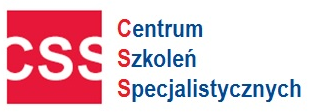 ONLINECzas trwania jednostkowego szkolenia:  2 h Cena szkolenia : 180 zł netto Cena obejmuje:  szkolenie online, materiały w formie elektronicznej, certyfikat. Prowadzący: Wieloletni wykładowca z zakresu ubezpieczeń społecznych, ekspert i wieloletni praktyk  z zakresu zasiłków ZUS, doświadczony audytor  i szanowany wykładowca.      Oświadczam, iż środki wydatkowane na ww. szkolenie pochodzą ze środków publicznych w rozumieniu przepisów prawa w  a) całości  b) przynajmniej w 70% ( * jeżeli dotyczy Państwa  proszę zaznaczyć w kwadracie krzyżyk  i zakreślić   a) lub b) ) wówczas faktura za szkolenie będzie wystawiona bez VAT-u ) Formularz ZGŁOSZENIA na szkolenieWarunkiem uczestnictwa w szkoleniu jest:  Przesłanie karty zgłoszeniowej na adres email: szkolenia@szkolenia-css.pl  lub poprzez fax. 17 78 52 179 lub zgłoszenie telefoniczne: 721 649 991, 722 211 771 lub online www.szkolenia-css.pl Dzień przed szkoleniem otrzymują Państwo link na podanego maila. Forma płatności za szkolenie – przelew 14 dni od dnia otrzymania faktury. W przypadku rezygnacji ze szkolenia w terminie krótszym niż 3 dni przed, zgłaszający ponosi pełne koszty szkolenia. Dane niezbędne do wystawienia faktury:Administratorem Państwa danych osobowych jest Centrum Szkoleń Specjalistycznych Danuta Hamerska-Kuźniar NIP 813 332 02 68 Państwa dane będą przetwarzane wyłącznie w celu wystawienia faktur, prawidłowego wykonywania obowiązków rachunkowo-podatkowych oraz wystawienia zaświadczeń potwierdzających uczestnictwo w szkoleniu. Państwa dane dotyczące nr telefonu oraz adresu mailowego, które uczestnik szkolenia podaje całkowicie dobrowolnie będą przetwarzane na potrzeby informacyjne i marketingowe. Podstawą przetwarzania ww. danych jest prawnie uzasadniony cel związanych z oferowaniem usług własnych przez administratora. Dostęp do Państwa danych będą mieli wyłącznie pracownicy naszej firmy oraz podmioty i firmy współpracujące, w tym zapewniające obsługę systemów informatycznych. Państwa dane będą przetwarzane przez okres wynikający z kryterium prowadzenia działalności szkoleniowej przez naszą firmę. Państwa dane nie będą udostępniane, przekazywane żadnym innym podmiotom zewnętrznym. Przysługuje państwu prawo do: żądania dostępu do danych osobowych, ich sprostowania, usunięcia lub ograniczenia, a także prawo do wniesienia sprzeciwu wobec przetwarzania oraz przeniesienia danych i wniesienia skargi do Prezesa Urzędu Ochrony Danych Osobowych dotyczącej przetwarzania przez nas Państwa danych osobowych. Państwa dane nie będą wykorzystywane do profilowania, ani podejmowania zautomatyzowanych decyzji. Zgłaszający oraz uczestnik oświadczają iż podają swoje dane osobowe całkowicie dobrowolnie i wyrażają zgodę na ich przetwarzanie zgodnie z Rozporządzeniem Parlamentu Europejskiego i Rady (UE) 2016/679 oraz ustawą z dnia 18 lipca 2002 r. o świadczeniu usług drogą elektroniczną (Dz. U. Nr 144, poz. 1204 z późniejszymi zmianami) dla celów informacyjnych i marketingowy   NIP: 813 332 02 68                                                                        Fax: (17) 78 52179                                 3 kroki do uczestnictwa w szkoleniu online:
1. Musisz posiadać komputer z dostępem do Internetu 
2. Po zgłoszeniu się do nas na szkolenie  – otrzymujesz na maila link do szkolenia  – jeden dzień przed szkoleniem wraz z materiałami. 
3. Ok. 30-15 min przed godziną rozpoczęcia szkolenia - Klikasz w link – dołączasz do spotkania jako gość - zobaczysz i usłyszysz wykładowcę.        PROGRAMY SZKOLEŃ 
             z zasiłków ZUSZasiłki i świadczenia rozliczane w ciężar składek ZUS –czyli wszystko co musisz wiedzieć
 o zasiłkach, by nie popełniać błędówUWAGA! Bieżące zmiany w przepisach:  zmiana wymiaru czasu pracy w okresie COVID a ustalenie podstawy wymiaru zasiłkówDwugodzinne szkolenie poświęcone tematyce świadczeń z ubezpieczenia chorobowego i wypadkowego. W trakcie szkolenia zostaną omówione zasady ustalania prawa do zasiłków z tytułu opieki, macierzyństwa, niezdolności do pracy oraz świadczenia rehabilitacyjnego. Oferta skierowana zarówno dla osób początkujących jak i zaawansowanych, zatrudnionych w działach kadrowo- płacowych oraz biurach rachunkowych. Program szkolenia:Prawo do świadczeń z ubezpieczenia społecznego:1. zasiłek chorobowy i świadczenie rehabilitacyjne z ubezpieczenia chorobowego i wypadkowego (szkolenie rozszerzone o zasady ustalania prawa do zasiłku w trakcie COVID- kwarantanna, zasiłki dla osób wykonujących zawód medyczny),- wynagrodzenie za czas choroby, czy zasiłek?- zasiłek z tytułu niezdolności do pracy dla 50latka- kiedy ubezpieczony nabywa, a kiedy traci prawo do zasiłku?- okres wyczekiwania na prawo do zasiłku, prawo do świadczeń bez okresu wyczekiwania- okres zasiłkowy – kiedy ustalić na nowo- zwolnienia lekarskie, kody literowe w e zla – o czym informują- kontrola zasadności wystawienia zaświadczenia lekarskiego- wysokość zasiłku2. Zasiłek opiekuńczy:-  opieka nad dzieckiem zdrowym do lat 8, opieka nad dzieckiem chorym powyżej 14 lat- opieka nad innymi członkami rodziny,- opieka nad dzieckiem z niepełnosprawnym niezdolnym do samodzielnej egzystencji- limity zasiłku opiekuńczego do wykorzystania w skali roku- wspólne gospodarstwo domowe, a prawo do opieki- kto może, a kto nie powinien sprawować opieki nad chorym członkiem rodziny2.1. Dodatkowy zasiłek opiekuńczy:-  prawo do dodatkowego zasiłku opiekuńczego w związku z Covid - 19- prawo do dodatkowego zasiłku opiekuńczego do 56 dni po urodzeniu dziecka3. Zasiłek macierzyński:- urlop macierzyński i rodzicielski,- urlop ojcowski, przerwa, rezygnacja, odroczenie urlopów związanych z rodzicielstwem, - praca w trakcie urlopu rodzicielskiego- powrót do pracy w trakcie urlopu rodzicielskiego, a prawo do wydłużonego okresu urlopu rodzicielskiego-wysokość zasiłku macierzyńskiegowyrównanie zasiłku macierzyńskiego- kiedy wyrównać, a kiedy wyrównanie nie przysługujePodstawa wymiaru zasiłków i świadczeń z ubezpieczenia społecznego - czyli jak wyliczyć zasiłek, by nie popełniać błędówUWAGA! Bieżące zmiany w przepisach:  zmiana wymiaru czasu pracy w okresie COVID a ustalenie podstawy wymiaru zasiłkówSzkolenie dla osób zatrudnionych w działach kadrowo – płacowych zarówno dużych podmiotów jak i mikro przedsiębiorstw, które przekazują wypłatę świadczeń do ZUS. 2 godzinne szkolenie on line oparte nie tylko na zagadnieniach teoretycznych, ale również tematycznie przedstawione od trony praktycznej, co powala na uczestnictwo nie tylko osobom zaawansowanym, ale również początkującym.Program szkolenia:- zasady ustalania podstawy - wynagrodzenie uwzględniane w podstawie wymiaru zasiłku- pomniejszenie podstawy zasiłku o składki finansowane przez ubezpieczonego – obliczenie średniego wskaźnika składek- składniki wynagrodzenia uwzględniane w podstawie wymiaru zasiłku (nagrody, premie, dodatki stażowe, motywacyjne, za zastępstwo, składniki okresowe – miesięczne, półroczne, kwartalne, roczne, 13stki i zasady ich uzupełnienia, na godziny, dyżury, umowy cywilnoprawne)- zmiana wymiaru czasu pracy i jej wpływ na ustalenie podstawy wymiaru zasiłku, jak przeliczyć składniki okresowe w związku ze zmianą etatu, kiedy nie przeliczać podstawy, a kiedy bezwzględnie ustalić na nowo)- wpływ zmiany minimalnego wynagrodzenia za prace na ustalenie podstawy wymiaru zasiłku- zapisy regulaminowe mające wpływ na podstawę wymiaru świadczeń, zmiana regulaminu wynagrodzeń, a zasady ustalania podstawy wymiaru zasiłku- waloryzacja podstawy wymiaru zasiłku – kiedy zwaloryzować podstawę, a jakich przypadkach tego nie robić, zasady waloryzacji świadczenia rehabilitacyjnego- ponowne ustalenie podstawy, kiedy dokonać przeliczenia podstawy zasiłkuIstnieje możliwość umówienia się na inny termin w/w szkolenia poza określonym 
w harmonogramie przy minimalnej liczbie osób zgłoszonych (3 uczestników) 
Oprócz ogłoszonych szkoleń realizujemy szkolenia również online wewnętrzne tylko dla firm/instytucji z zakresu prawa pracy, ZUS, podatki, BHP itp.
Konsultacje telefoniczne – bieżąca pomoc prawna z prawa pracyKontakt pod mailem nr tel.  722 211 771, 721 649 991 lub biuro@szkolenia-css.pl                                                                                                  Fax: (17) 78 52179                                 www.szkolenia-css.plmail: szkolenia@szkolenia-css.plTel. 721 649 991, 722 211 771Tel. (17) 78 51 961Fax: (17) 78 52 179Temat szkoleniaTermin do wyboru
(proszę zakreślić wybrany termin)Termin do wyboru
(proszę zakreślić wybrany termin)Czas trwaniaZasiłki i świadczenia rozliczane a ciężar składek ZUS
 – czyli wszystko co musisz wiedzieć o zasiłkach, by nie popełniać błędów03.12.202017.12.202013.30-15.30Podstawa wymiaru zasiłków i świadczeń z ubezpieczenia społecznego – czyli jak wyliczyć zasiłek, by nie popełniać błędów15.12.202022.12.202013.30-15.30Imię i NazwiskoAdres e-mail tel. kontaktowyNabywca:  NIPOdbiorca:                                        …………………………………………  Data , pieczęć  i podpis zgłaszającego CENTRUM SZKOLEŃ                                                               Tel. 721 649 991                                     mail: szkolenia@szkolenia-css.pl  SPECJALISTYCZNYCH                                                            Tel. (17) 7851961                                   www.szkolenia-css.pl            www.szkolenia-css.plmail: szkolenia@szkolenia-css.plTel. 721 649 991, 722 211 771Tel. (17) 78 51 961Fax: (17) 78 52 179www.szkolenia-css.plmail: szkolenia@szkolenia-css.plTel. 721 649 991, 722 211 771Tel. (17) 78 51 961Fax: (17) 78 52 179CENTRUM SZKOLEŃ SPECJALISTYCZNYCH          Tel. 721 649 991                                     www.szkolenia-css.pl                                                             Tel. (17) 7851961                                   mail: szkolenia@szkolenia-css.pl   